	SECTION 07 72 33	ROOF ACCESSORIESPART 1 - GENERAL1.01	SUMMARYA.	Section Includes:RHU DURA-HATCH SERIES - ROOF HATCH2.	RHUV DURA-HATCH SERIES – DOMED ROOF HATCH3,	ACCESSORIES:	a. 	Safety railingb.	Safety postB.	Related Sections	1.	Section Includes: Furnish and install factory fabricated roof hatches.	2.	Drawings and general provisions of the Contract, including General and Supplementary 			Conditions and Division 01 Specification Sections, apply to this Section.SPECIFIER: Revise section numbers and titles in subparagraphs below per CSI MasterFormat™ and Project requirements.	3.	Related Sections: Other specification sections which directly relate to the work of this 			section include, but are not limited to, the following:		a.	Section 05 50 00 - Metal fabrications for metal vertical ladders, ships’ ladders and 			stairs for access to roof hatches		b.	Section 07 01 40 – Maintenance Roofing		c.	Section 07 01 70 – Operation and Maintenance of Roofing Specialties and 				Accessories		d.	Section 07 06 70 – Schedules for Roof Specialties and Accessories		e.	Section 07 22 00 – Roof and Deck Installation		f.	Section 07 26 00 – Vapor Retarders		g.	Section 07 27 00 – Air Barriers		h.	Section 07 50 00 – Membrane Roofing		i.	Section 07 81 00 – Roofing Specialties		j.	Section 07 72 00 – Roofing Accessories		k.	Section 07 72 43 – Roofing Walkboards		l.	Section 07 72 46 – Roofing Walkways		m.	Section 08 71 00 – Hardware: For Lock Type Furnished by Others		n.	Section 09 91 00 – Painting: For Field Painting of Roof Hatches1.03	Reference Standards:	1.	American Society of Testing and Materials (ASTM) and Others:a.	ASTM A36/A36M-12, Standard Specification for Carbon Structural Steelb.	ASTM A153/A153M-09, Standard Specification for Zinc Coating (Hot-Dip) on Iron and Steel Hardware c.	ASTM A653/A653M-11, Standard Specification for Steel Sheet, Zinc-Coated (Galvanized) or Zinc-Iron Alloy Coated (Galvanized) by the Hot-Dip Processd.	ASTM A879/A879M-12, Standard Specification for Steel Sheet, Zinc Coated by the Electrolytic Process for Applications Requiring Designation of the Coating Mass on Each Surfacee.	ASTM A1008/A1008M-12a, Standard Specification for Steel, Sheet, Cold-Rolled, Carbon, Structural, High-Strength Low-Alloy, High-Strength Low-Alloy with Improved Formability, Solution Hardened, and Bake Hardenablef.	ASTM B209-10, Standard Specification for Aluminum and Aluminum-Alloy Sheet and Plateg.	ASTM B221-12a, Standard Specification for Aluminum and Aluminum-Alloy Extruded Bars, Rods, Wire, Profiles, and Tubesh.	ASTM F2329-11, Standard Specification for Zinc Coating, Hot-Dip, Requirements for Application to Carbon and Alloy Steel Bolts, Screws, Washers, Nuts, and Special Threaded Fastenersi.	ASTM C1289-17, Standard Specification for Faced Rigid Cellular Polyisocyanurate Thermal Insulation3.	International Code Council (ICC)	a.	International Building Code (IBC) 1.04	ACTION SUBMITTALSSPECIFIER:  Revise Section number in the paragraph below to match that used in the Project Manual.A.	Submit in accordance with Section [01 33 00] [other]:1.	Product Data:a.	Materials description for roof hatches including details showing mounting type, relationships to surrounding construction, hatch type, materials, and construction, and locking features.b.	Installation instructions for each product specified.2.	Shop Drawings:  a.	Include details of each hatch type, size and description of components, materials, attachment devices, description of frame and finish and construction details.b.	Schedule showing each type of hatch, locations, sizes, latching or locking provisions, and other data pertinent to installationc.	Indicate installation procedures and accessories required for a complete installation.1.05	QUALITY ASSURANCE	A.	Regulatory Requirements:		1.	OSHA 29 CFR 1910.23 Walking-Working Surfaces, Ladders		3. 	OSHA 29 CFR 1910.25 Walking-Working Surfaces, Stairways		4.	OSHA 29 CFR 1910.28 Walking-Working Surfaces – Duty to have Fall Protection		5. 	OSHA 29 CFR 1910.29 Walking-Working Surfaces – Fall Protection Systems		6.	International Building Code (IBC) Section 1015.7 Roof Access		7.	International Building Code (IBC) Section 1011.12 Means of Egress, Stairway to Roof		8.	International Building Code (IBC) Section 1011.13 Means of Egress, GuardsB.	Comply with standards referenced in Article 1.03 REFERENCES.C.	Provide roof hatches produced by a single manufacturer. 1.06	DELIVERY, STORAGE, AND HANDLINGA.	Deliver, store, and handle roof hatches using means and methods that will prevent damage, deterioration, or loss.1.	Deliver units in manufacturer's original packaging, properly labeled for identification.PART 2 - PRODUCTS2.01	ROOF HATCH MANUFACTURERSA.	Acceptable Manufacturers:Dur-Red Products – Part of Activar Construction Products Group, Inc.9702 Newton Avenue S.Bloomington, MN  55431(800) 554-6077www.activarcpg.cominfo@activarcpg.comB.	Substitutions:  Manufacturers seeking approval of their products are required to comply with the Owner's Instructions to Bidders, generally contained in the Project Manual.2.02		RHUG Dura-Hatch Series – Galvanneal Steel Roof Hatch	A.		Style RHUG: Galvanneal steel, insulated roof hatch cover and roof curb.			1.	Model No. RHUG [insert remainder of model number from subparagraph 9 below].	Performance Criteria: Tested and approved to support a minimum live load of 40 pounds per square foot (18 kilogram per square meter) with a maximum deflection of 1/150th of the span, maximum load of 20 pounds per square foot (9 kilograms per square meter) wind uplift.			3.	RHUG Cover for Sizes up to 30 inches x 96 inches: Insulated with 1-inch polyisocyanurate. 14-gauge galvanneal steel exterior, welded cover with 22-gauge liner. Door opens 88 degrees. Cover has continuous weatherproof neoprene bulb gasket. 			4. 	RHUGA Cover for sizes 36 inches x 96 inches and larger: Insulated with 1-inch polyisocyanurate. 11-gauge aluminum exterior, welded cover with 18-gauge liner. Door opens 88 degrees.  Cover has continuous weatherproof neoprene bulb gasket			5.	Curb: Insulated with 1-inch polyisocyanurate. 14-gauge galvanneal steel single wall curb and counterflashing. 12 inch (305 mm) high, 4 inch (88.9 mm) wide flange for securing to roof.			6. 	Hold-Open Arm: Clear zinc-plated steel hold-open arm with red plastic coating.		7.	Latch: Zinc-plated steel single point slam latch. Larger models have two-point latch.			8.	Finish: Gray texture powder coat on steel and silver texture powder coat on aluminum			9.	Model and Hatch Opening Size:					a. 	RHUG-3030GT: 30 inches x 30 inches (762 mm x 762 mm)b.	RHUG-1GT:	      36 inches X 30 inches (914 mm x 762 mm)					c.	RHUG-2GT:	      30 inches x 54 inches (762 mm x 1371.60 mm					d.	RHUG-4GT:       36 inches x 36 inches (914.40 mm x 914.40 mm)					e.	RHUG-5GT:       48 inches x 48 inches (1219.20 mm x 1219.20 mm)					f. 	RHUG-3072GT: 30 inches x 72 inches (762 mm x 1828.80 mm)					g. 	RHUG-3672GT: 36 inches x 72 inches (914.40 mm x 1828.80 mm)					h.	RHUG-3GT:	      30 inches x 96 inches (762 mm x 2438.40 mm)					i. 	RHUGA-3696ST:   36 inches x 96 inches (914.40 mm x 2438.40 mm)					j. 	RHUGA-4896ST:   48 inches x 96 inches (1219.20 mm x 2438.40 mm)					k. 	RHUGA-48120ST: 48 inches x 120 inches (1219.20 mm x 3048.00mm)					j. 	<Insert dimensions>10. Model RHUG Options:SPECIFIER:  Select specific options listed below, if desired.All But CurbDouble Wall Curb2.5-inch (53.5 mm) curb mount flange.Standing Seam Curb [Enter manufacturer’s model]Curb Heights, choose from 13 inches (330.2 mm) up to 24 inches (609.6 mm) in height; [____inches]Energy-efficient polyisocyanurate insulation, 2 inches (50.8mm) (R-12) on curb walls.Galvanneal steel curb with Aluminum cover.Stainless steel Type 316 hardware.Safety Railing Ready – includes holes for mounting RSRWB railing.2.03	RHUA Dura-Hatch Series – Aluminum Roof Hatch	A.		Style RHUA: Aluminum, insulated roof hatch cover and roof curb.			1.	Model No. RHUA [insert remainder of model number from subparagraph 8 below].2.  	Performance Criteria: Tested and approved to support a minimum live load of 40 pounds per square foot (18 kilogram per square meter) with a maximum deflection of 1/150th of the span, maximum load of 20 pounds per square foot (9 kilograms per square meter) wind uplift.3. 	Cover: Insulated with 1-inch polyisocyanurate. 11-gauge aluminum exterior, welded cover with 18-gauge liner. Door opens 88 degrees. Cover has continuous weatherproof neoprene bulb gasket. 4.  	Curb: Insulated with 1-inch polyisocyanurate.14 gauge aluminum single wall curb and counterflashing. 12 inches (305 mm) high, 4 inches (88.9 mm) wide flange for securing to roof.			5.  	Hold-Open Arm: Clear zinc-plated steel hold-open arm with red plastic coating.			6.	Latch: Zinc-plated steel single point slam latch. Larger models have two-point latch.			7.	Finish: silver texture powder coat. 			8.	Model and Hatch Opening Size::				a.	RHUA-3030ST: 30 inches x 30 inches (762 mm x 762 mm)				b.	RHUA-1ST:	     36 inches x 30 inches (914 mm x 762 mm)				c.	RHUA-2ST:	     30 inches x 54 inches (762 mm x 1371.60)				d.	RHUA-4ST: 	     36 inches x 36 inches (914.40 mm x 914.40 mm)				e.	RHUA-5ST: 	     48 inches x 48 inches (1219.20 mm x 1219.20 mm)			f. 	RHUA-3072ST: 30 inches x 72 inches (762 mm x 1828.80 mm)			g. 	RHUA-3672ST: 36 inches x 72 inches (914.40 mm x 1828.80 mm)			h.	RHUA-3ST:	     30 inches x 96 inches (762 mm x 2438.40 mm)			i. 	RHUA-3696ST: 36 inches X 96 inches (914.40 mm x 2438.40 mm)			j. 	RHUA-4896ST: 48 inches x 96 inches (1219.20 mm x 2438.40 mm)			k. 	RHUA-48120ST: 48 inches x 120 inches (1219.20 mm x 3048.00mm)			j. 	<Insert dimensions>			10. Model RHUA Options:SPECIFIER:  Select specific options listed below, if desired.All But CurbDouble Wall Curb22.5-inch (53.5 mm) curb mount flange.Standing Seam Curb [Enter manufacturer’s model]Curb Heights, choose from 13 inches (330.2 mm) up to 24 inches (609.6 mm) in height; [____inches]Energy-efficient polyisocyanurate insulation, 2 inches (50.8mm) (R-12) on curb walls.Galvanneal steel curbs with Aluminum covers.Stainless steel Type 316 hardware.Safety Railing Ready – includes holes for mounting RSRWB railing.2.02		RHUVG Dura-Hatch View Series – Galvanneal Steel Domed Roof Hatch	A.		Style RHUVG: Galvanneal steel, insulated domed roof hatch cover and roof curb.			1.	Model No. RHUVG [insert remainder of model number from subparagraph 9 below].   2.	Performance Criteria: Tested and approved to support a minimum live load of 40 pounds per square foot (18 kilogram per square meter) with a maximum deflection of 1/150th of the span, maximum load of 20 pounds per square foot (9 kilograms per square meter) wind uplift.			3.	Cover: Domed and insulated with 1inch polyisocyanurate. 14-gauge galvanneal steel exterior, welded cover with 22-gauge liner. Door opens 88 degrees. Cover has continuous weatherproof neoprene bulb gasket.			4.	Dome Type: Double-glazed (insulating) acrylic domes, clear over white.			5.	Curb: Insulated with 1-inch polyisocyanurate. 14-gauge galvanneal steel single wall curb and counterflashing. 12 inches (305 mm) high, 4 inch (88.9 mm) wide flange for securing to roof.			6. 	Hold-Open Arm: Clear zinc-plated steel hold-open arm with red plastic coating.		7.	Latch: Zinc-plated steel single point slam latch. Larger models have two-point latch.			8.	Finish: Gray texture powder coat on steel and silver texture powder coat on aluminum.			9.	Model and Hatch Opening Size:a.	RHUVG-3030GT:  30 inches x 30 inches (762 mm x 762 mm)b.	RHUVG-2GT: 30 inches x 54 inches (762 mm x 1371.60 mm)c.	RHUVG-1GT: 36 inches X 30 inches (914 mm x 762 mm)					d.	RHUVG-4GT: 36 inches x 36 inches (914.40 mm x 914.40 mm)					e.	RHUVG-5GT: 48 inches x 48 inches (1219.20 mm x 1219.20 mm)					f. 	<Insert dimensions>10. Model RHUVG Options:SPECIFIER:  Select specific options listed below, if desired.Dome: [Single White Acrylic], [Single White Polycarbonate], [Double with Clear Acrylic Outer and White Acrylic Inner], [Double with Clear Polycarbonate Outer and White Polycarbonate Inner].All But Curb.Double Wall Curb.2.5-inch (53.5 mm) curb mount flange.Standing Seam Curb [Enter manufacturer’s model].Curb Heights, choose from 13 inches (330.2 mm) up to 24 inches (609.6 mm) in height;Energy-efficient polyisocyanurate insulation, 2 inches (50.8mm) (R-12) on curb walls.Galvanneal steel curbs with Aluminum coversStainless steel Type 316 hardwareSafety Railing Ready – includes holes for mounting RSRWB railing2.03	RHUVA Dura-Hatch View Series – Aluminum Domed Roof Hatch	A.			Style RHUVA: Aluminum, insulated domed roof hatch cover and roof curb.		1.		Model No. RHUVA [insert remainder of model number from subparagraph 9 below].2. 	Door opens 88 degrees. Cover has continuous weatherproof neoprene bulb gasket. 		4.		Dome Type: Double-glazed (insulating) acrylic domes, clear over white.	5.  	Curb: Insulated with 1inch polyisocyanurate. 14-gauge aluminum single wall curb and counterflashing. 12 inches high, 4 inch (88.9 mm) wide flange for securing to roof.		6. 		Hold-Open Arm: Clear zinc-plated steel hold-open arm with red plastic coating.		7.		Latch: Zinc-plated steel single point slam latch. Larger models have two-point latch.		8.		Finish: Silver texture powder coat. 		9.		Model and Hatch Opening Size:				a.	RHUVA-3030ST:  30 inches x 30 inches (762 mm x 762 mm)				b.	RHUVA-2ST:  30 inches x 54 inches (762 mm x 1371.60)				c.	RHUVA-1ST:  36 inches x 30 inches (914 mm x 762 mm)				d.	RHUVA-4ST:  36 inches x 36 inches (914.40 mm x 914.40 mm)				e.	RHUVA-5ST:  48 inches x 48 inches (1219.20 mm x 1219.20 mm)				f. 	<Insert dimensions>			10. Model RHUVA Options:SPECIFIER:  Select specific options listed below, if desired.Dome: [Single White Acrylic], [Single White Polycarbonate], [Double with Clear Acrylic Outer and White Acrylic Inner], [Double with Clear Polycarbonate Outer and White Polycarbonate Inner].Double Wall Curb.2.5-inch (53.5 mm) curb mount flange.Standing Seam Curb [Enter manufacturer’s model]Curb Heights, choose from 13 inches (330.2 mm) up to 24 inches (609.6 mm) in height;Energy-efficient polyisocyanurate insulation, 2 inches (50.8mm) (R-12) on curb walls.Galvanneal steel curbs with Aluminum covers.Stainless steel Type 316 hardware.Safety Railing Ready – includes holes for mounting RSRWB railing2.11	ACCESSORIES	RSRWB SERIES – BOLT-ON SAFETY RAILING FOR NEW AND EXISTING HATCHESA.	Style RSRWB:  Bolt-on, permanent safety railing system for roof hatches. 1.	Model No.  RSRWB- [insert remainder of model number from subparagraph 6 below].2.	Certification:  Provide and install permanent bolt-on Railing System(s) for safe egress and ingress through roof type access hatches and for protection of roof opening(s) while roof hatch is in use.  Complies with OSHA CFR 29-1910.28 and CFR 29-1910.29.3.	Railings and Brackets:	a.   Railings: galvanized, 1-1/4-inch ID, A53 Grade B seamed pipe or galvanized, 1-5/8-inch OD A500 seamed tube.	b.  Brackets: Flat bar  2-inch x 3/8-inch thickness A36 mild steel.4.	Hardware:	a. Fittings: galvanized.	b. Pipe ends and tops covered or plugged with weather and light resistant material.	c. Bolts and washers 3/8-inch by 2.5-inch grade Z, zinc plated.5.	Self-Closing Gate:  OSHA compliant, self-closing with industrial hinge. 	Materials: Galvanized steel, Galvanized mounting hardware, with plastic cap on gate stop.			Hinge Springs:  Torsion type and includes two springs per gate housed with hinge pivot.Installation: Fasten gate clamps to post, beam or angle, tighten clamps, cut gate so gate tab strikes opposite post.6.	Hatch Opening Size and Installs to Dur-Red Products Hatch Model:a.	RSRWB-1:  36 inches by 30 inches (914.40 mm by 762 mm); Designed to fit Models RHUA/RHUG-1.b.	RSRWB-2:  54 inches by 30 inches (1371.60 mm by 762 mm); Designed to fit Models RHUA/RHUG-2.c.	RSRWB-3:  96 inches by 30 inches (2438.40 mm by 762 mm); Designed to fit Models RHUA/RHUG-3.d.	RSRWB-4:  36 inches by 36 inches (914.40 mm by 914.40 mm); Designed to fit Models RHUA/RHUG-4.e.	RSRWB-5:  48 inches by 48 inches (1219.20 mm by 1219.20 mm); Designed to fit Models RHUA/RHUG-5.B	Ladder-Assist Safety Post (Extendable):  Preassembled steel safety post which attaches directly to the top two rungs (either square or round) of the vertical access ladder with two U-shaped bolts.1.	Model LP-4-DR.2.	Post Assembly:  Mild steel square post with latch which maintains the post at variable heights, and spring coil at base to allow user to lift (extend) post with one hand.3.	Post Finish:  Safety yellow powder coat.4.	Weight:  25 pounds  (12 kilograms). PART 3 - EXECUTION3.01	EXAMINATIONA.	Examine substrates for compliance with requirements for installation tolerances and other conditions affecting performance of the Work. 1.	Notify the Contractor in writing of conditions detrimental to proper and timely completion of the installation.2.	Verify dimensions of roof openings for roof accessories.3.	Proceed with installation only after unsatisfactory conditions have been corrected.3.02	INSTALLATIONA.	General:  Comply with manufacturer's written instructions for installing roof hatches and accessories, if any.1.	Install roof hatches level, plumb, true to line and elevation, and without warping, jogs in alignment, buckling, or tool marks.2.	Anchor roof hatches securely in place so they are capable of resisting indicated loads.3.	Use fasteners, separators, sealants, and other miscellaneous items as required to complete installation of roof hatches and fit them to substrates.4.	Install roof hatches to resist exposure to weather without failing, rattling, leaking, or loosening of fasteners and seals.B.	Metal Protection:  Protect metals against galvanic action by separating dissimilar metals from 	contact.C.	Installation:  Install roof hatch so top surface of hatch curb is level.SPECIFIER:  Retain subparagraphs below if roof hatches are so equipped.1.	Attach safety railing system to roof hatch curb.2.	Attach ladder-assist post according to manufacturer's written instructions.D.	Surface Repairs:SPECIFIER:  Select Galvanneal surfaces or factory-primed surfaces in subparagraphs below.1.	Galvanized Surfaces:  Clean field welds, bolted connections, and abraded areas and repair galvanizing according to ASTM A 780.2.	Primed Surfaces:  Touch up factory-primed surfaces with compatible primer ready for field painting if scheduled.3.03	ADJUSTING AND CLEANINGA.	Verify that roof hatches operate properly.  B.	Clean, lubricate, and adjust operating mechanism and hardware.	C.	Clean exposed surfaces according to manufacturer's written instructions.D.	Replace roof hatches that have been damaged or that cannot be successfully repaired by finish touchup or similar minor repair procedures.	END OF SECTIONThis guide specification was prepared utilizing 3-part format recommended by the Construction Specifications Institute (CSI), and  generally incorporates recommendations from their SectionFormat™/Page Format™, and MasterFormat™, latest Editions, insofar as practicable.Carefully review and edit the text to meet the Project requirements and coordinate this Section with the remainder of the Specifications and the Drawings. Where bracketed text is indicated, e.g. [text], make appropriate selection and delete the remainder of text within additional brackets, highlighting, and bold face type, if any.Consult the manufacturer for assistance in editing this guide specification for specific Project applications where necessary.This Specification was current at the time of publication but is subject to change.  Please confirm the accuracy of these specifications with the manufacturer prior to use. 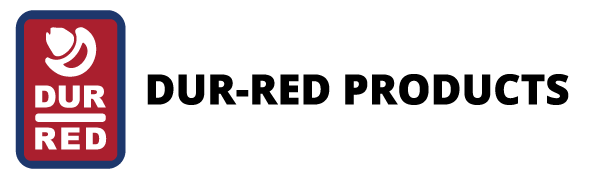 